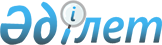 О признании утратившим силу некоторых постановлений акимата Зайсанского районаПостановление Зайсанского районного акимата Восточно-Казахстанской области от 6 сентября 2016 года № 126      Примечание РЦПИ.

      В тексте документа сохранена пунктуация и орфография оригинала.

      В соответствии с пунктом 8 статьи 37 Закона Республики Казахстан от 23 января 2001 года № 148 "О местном государственном управлении и самоуправлении в Республики Казахстан, статьи 27 Закона Республики Казахстан от 06 апреля 2016 года № 480 "О правовых актах", акимат Зайсанского района ПОСТАНОВЛЯТ:

      1. Признать утратившим силу некоторых постановлений акимата Зайсанского района в соответствии с приложением данного постановления.

      2. Контроль за исполнением данного постановления возложить на руководителя аппарата акима района С.М.Андырбаев.

      3. Настоящее постановление вводится в действие со дня подписания.

 Список утратившим силу некоторых постановлений акимата Зайсанского района      1. Постановление акимата Зайсанского района от 09 февраля 2015 года № 74 "Об утверждении положения о государственном учреждении "Отдел архитектуры, строительства, жилищно-коммунального хозяйства, пассажирского транспорта и автомобильных дорог Зайсанского района" (зарегистрировано в Реестре государственной регистрации нормативных правовых актов от 12 марта 2015 года за № 3731);

      2. от 09 февраля 2015 года № 75 "Об утверждении положения о государственном учреждении "Отдел экономики и финансов Зайсанского района" (зарегистрировано в Реестре государственной регистрации нормативных правовых актов от 12 марта 2015 года за № 3730);

      3. от 09 февраля 2015 года № 76 "Об утверждении положения о государственном учреждении "Отдел сельского хозяйства Зайсанского района" (зарегистрировано в Реестре государственной регистрации нормативных правовых актов от 27 февраля 2015 года за № 3714);

      4. от 09 февраля 2015 года № 77 "Об утверждении положения о государственном учреждении "Отдел культуры, развития языков, физической культуры и спорта Зайсанского района" (зарегистрировано в Реестре государственной регистрации нормативных правовых актов от 27 февраля 2015 года за № 3712);

      5. от 05 марта 2015 года № 101 "Об утверждении положения о государственном учреждении" Зайсанский районный отдел занятости и социальных программ" (зарегистрировано в Реестре государственной регистрации нормативных правовых актов от 02 апреля 2015 года за № 3806);

      6. от 16 марта 2015 года № 125 "Об утверждении положения о государственном учреждении "Отдел предпринимательства и сельского хозяйства Зайсанского района" (зарегистрировано в Реестре государственной регистрации нормативных правовых актов от 01 апреля 2015 года за № 3801);

      7. от 29 декабря 2014 года № 717 "Об организации и финансировании общественных работ в 2015 году" (зарегистрировано в Реестре государственной регистрации нормативных правовых актов от 30 января 2015 года за № 3663);

      8. от 29 декабря 2014 года № 716 "Об определении целевых групп населения, проживающих на территории Зайсанского района, на 2015 год" (зарегистрировано в Реестре государственной регистрации нормативных правовых актов от 30 января 2015 года за № 3664);

      9. постановление от 27 февраля 2015 года № 100 "Об определении мест для размещения агитационных печатных материалов кандидатов и помещений для проведения встреч с избирателями на период проведения выборов" (зарегистрировано в Реестре государственной регистрации нормативных правовых актов от 1 апреля 2015 года за № 3800).


					© 2012. РГП на ПХВ «Институт законодательства и правовой информации Республики Казахстан» Министерства юстиции Республики Казахстан
				
      Аким района

Т .Касымжанов
Приложение 
к постановлению акимата 
Зайсанского района за № 126 
от "06" сентября 2016 года 